IZVEŠTAJ O FUNKCIONISANJU OPŠTINA Ovaj izveštaj odražava funkcionisanje opština Republike Kosovo. Izveštaj uključuje rezime aktivnosti opština i njihovih pomoćnih tela za period januar - jun 2020. godine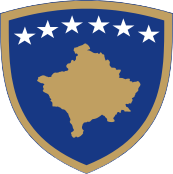 Republika e KosovësRepublika Kosova-Republic of KosovoQeveria - Vlada - GovernmentMinistria e Pushtetit Lokal Ministarstvo Lokalne Samouprave Ministry of Local Government IZVEŠTAJ O FUNKCIONISANJU OPŠTINA  REPUBLIKE KOSOVOJANUAR-JUN 2020Priština, juli 2020.SADRŽAJ:Svrha izveštaja	4Izvršni rezime	5Funkcionisanje skupština opština	6Stalni odbori skupština opština 	8Drugi odbori skupština opština	9Konsultativni odbori skuština opština	10Javni sastanci sa građanima	11Izveštavanje gradonačelnika opštine o ekonomsko-finansijskoj situaciji opštine	12Akti skupština opština	13razmtaranje zakonitosti akata	13razmatranje zakonitosti akata od strane Miinistarstva lokalne samouprave	14razmatranje zakonitosti akata od strane resornih ministarstva	15Opštinski svaez za bezbednosti u zajednici (OSBZ)	16obrađene teme u vezi sa sigornošću u  zajednici	17izazovi u vezi sa sigurnošću u zajednici	17Preporuke.	18SVRHA IZVEŠTAJASvrha ovog izveštaja je da pravilno informiše centralne institucije, opštine, građane, nevladine organizacije i druge interesne grupe, o funkcionisanju opština u skladu sa definisanim zakonskim mandatom.Putem  ovog izveštaja pokušćemo da stvorimo jasnu sliku građana o aktivnostima opštinskih tela. Izveštaj takođe služi kao adekvatno sredstvo za povećanje transparentnosti opštinskih tela.U ovom izveštaju su  sadržani  opšti  podaci o radu i aktivnostima opštinskih tela za period januar-jun 2020. Takođe obuhvata najvažnije nalaze utvrđene u ovom periodu.U okviru izveštaja su uključeni podaci za 38 opština Republike Kosovo. Verujemo da će informacije iz ovog izvještaja, a posebno predstavljeni rezulati, poslužiti u korist lokalne samouprave, povećati institucionalnu odgovornost i opštinske organe da preduzmu konkretne korake za poboljšanje usluga za građane.IZVRŠNI REZIMEFunkcionisanje skupština opštinaU Republici Kosovo u ovom periodu su funkcionisale skupštine 38 opština, koje su održavale redovne sastanke. Prema izveštajima o monitorisanju, sastanci skupština opština bili su otvoreni za javnost, sve do objavljivanja pandemije koja pokriva period od marta nadalje, uprkos situaciji, sastanci skupština bili su transparentni i emitovani uživo putem opštinske web stranice i youtub kanala. U ovom periodu skupštine opština su održale 236 sednica. Od toga 162 redovna, 39 vanrednih, 22 svečana i 13 hitna.Stalni odbori, Što se tiče Odbora za politiku i finansije i Odbora za zajednice, oni funkcionišu u svim opštinama, s obzirom da se njihovo osnivanje dogodilo na početku konstituisanja skupština opština nakon izbora u 2018. Prema podacima, ovi odbori su održali 297 sastanka, od kojih je Odbor za politiku i finansije održao 163 sastanaka, dok je Odbor za zajednice održao 134 sastanka.Javni sastanci sa građanima, Tokom ovog perioda u opštinama Republike Kosovo održana su ukupno 24 javna sastanka sa građanima u 24 opštine. U 14 opština nisu održani javni sastanci sa građanima, kao što su: Prizren, Dečan, Junik, Mamuša, Leposavić, Severna Mitrovica, Istok, Đakovica, Mališevo, Zvečan, Zubin Potok, Novo Brdo, Klokot i Kosovo Polje.Izveštavanje gradonačelnika opštineŠto se tiče obaveza gradonačelnika da podnesu izveštaj članovima Skupštine opštine o ekonomskoj i finansijskoj situaciji tokom ovog perioda, bilo je izveštaja u 29 opština, dok gradonačelnici nisu izveštavali Skupštinu opštine u 9 opština, kao što su: Prizren, Dečan, Mamuša, Priština, Glogovac, Gračanica, Klokot, Zvečan, Novo Brdo.Akti skupština opština, U ovom periodu, skupštine opština usvojile su 785 akta (43 uredbi, 742 odluka). Od ukupno 785 akta koje su odobrile skupštine opštine, MLS je razmatralo zakonitost 399 akata, od kojih su 383 akta potvrđena kao zakonita, a 16 kao nezakonita. MLS je uputio resornim ministarstvima na razmatranje zakonitosti 386 akta, od kojih su 344 utvrđena zakonita i 42 akta su nezakonita.Opštinski saveti za bezbednost u zajednici, OSBZ je važan mehanizam za preduzimanje preventivnih mera u vezi sa sprečavanjem negativnih pojava i povećanjem javne bezbednosti. Prema Zakonu o policiji i AU br. 08/2009 MUP-a-02/2009 MLS, 34 opštine osnovale su OSBZ, dok 4 opštine (Leposavić, Zvečan, Zubin Potok, Severna Mitrovica) nisu ih osnovale. U 28 opština, OSBZ-i su sproveli svoj plan, bar u smislu održavanja sastanaka, dok u 4 opština OSBZ nije održao nijedan sastanak u ovom vremenskom periodu (Vitin, Kamenica, Južna Mitrovica, Mamuša). FUNKCIONISANJE SKUPŠTINA OPŠTINASastanci skupština opština Skupština opštine je, prema Zakonu o lokalnoj samoupravi, najviši organ opštine. Skupština je odlučujući organ opštine koja donosi odluke i koja deluje na osnovu Zakona o lokalnoj samoupravi u Republici Kosovo. Skupština mora da održi najmanje 10 sastanaka godišnje, od kojih pet u prvoj polovini godine. Ovo je minimalni određeni kriterijum koji se mora poštovati, dok se opštinama pruža mogućnost prilagođavanja broja sastanaka u zavisnosti od potreba.U periodu januar - jun 2020. godine u Republici Kosovo funkcionisale su skupštine 38 opština. Većina opština, uprkos teškoćama koje je stvorila pandemijska situacija (Covid-19), uspela je da ispuni zakonske kriterijume za održavanje 5 sastanaka. Prema izveštajima o monitorisanju, sastanci skupština opština bili su otvoreni za javnost, do objavljivanja pandemije koja pokriva period od marta nadalje, uprkos situaciji, sednice skupštine su bile transparentne i prenosile su sastanke  uživo putem opštinske web stranice njihovih youtube kanala. I tokom ovog perioda rad skupština opština je pratio MLS, putem sistema teleprisustva, i neposredno učešćem  u skupštinama opština Severna Mitrovica, Leposavić, Zvečan i Zubin Potok.Tokom ovog perioda, skupštine opština Republike Kosovo održale su 242 sastanaka. Od toga 162 redovna, 39 vanrednih, 22 svečana i 13 hitna. U nastavku putem grafikona smo prikazali smo broj sastanaka skupština opština:Grafikon br. 1 Sastanci skupština opština.Kao što se može videti, većina opština je ispunila zakonsku obavezu za održavanje najmanje 5 sastanaka u prvih šest meseci godine, izuzev dve opštine (Parteš 4, Novo Brdo 3), kako je definisano Zakonom o lokalnoj samoupravi, odnosno u članu 43.2.Što se tiče najave za održavanje sastanaka skupština opština, vredi napomenuti da su opštine u ovom izveštajnom periodu ispunjavale svoju zakonsku obavezu u odnosu na MLS i javnost, kontinuirano obaveštavajući o održavanju sednica, u zadanom zakonskom roku.Održavanje sastanaka skupština opština tokom ovog perioda uglavnom je bilo u skladu sa odredbama Zakona br. 03 / L-040 o lokalnoj samoupravi, ali bilo je slučajeva da neki članovi skupština u nekim opštinama nisu blagovremeno obavešteni za održavanje sastanaka (Klokot) i imali smo slučajeva da su članovi Skupštine napustili sastanak iz različitih razloga (Prizren).2.  STALNI ODBORI SKUPŠTINA OPŠTINASkupština opštine osniva pomoćna tela radi detaljnog razmatranja opštinskih strateških politika, drugih akata poput pravilnika-uredbi, odluka i planova, s jedne strane, i radi nadgledanja aktivnosti izvršnog tela, s druge strane. Stoga skupština opštine osniva stalne odbore koji joj pomažu u ispunjavanju ovih obaveza i vršenju ovih nadležnosti. U ovom periodu stalni odbori održali su 297 sastanka, od kojih je Odbor za politiku i finansije održao 163 sastanaka, a Odbor za zajednice 134 sastanke. Broj obaveznih sastanaka odbora je prikazan kao u nastavku:Grafikon br. 2 Sastanci stalnih odbora.Odbor za politiku i finansijeOdbor za politiku i finansije smatra se glavnim savetodavnim telom Skupštine opštine, koje unapred razmatra sva pitanja koja se očekuju u Skupštini opštine. Odbor za politiku i finansije odgovoran je za razmatranje svih politika, fiskalnih i finansijskih dokumenata, planova i inicijativa, uključujući dokumente strateškog planiranja, godišnji srednjoročni budžetski okvir, godišnji plan javne nabavke, godišnji pravilnik o porezima, tarife i uplate,  godišnji plan rada unutrašnje revizije, godišnji plan budžeta, srednjoročni i bilo kakve promene budžeta tokom fiskalne godine, kao i primanje izveštaja od gradonačelnika i dostavljanje preporuka skupštini opštine. U tom periodu Odbor za politiku i finansije održao je 163 sastanaka.Odbori za zajedniceOdbor za zajednice uključuje u svoje redove prostu većinu članova Skupštine opštine, ostali članovi su predstavnici zajednica. Svaku zajednicu koja živi u opštini predstavlja najmanje jedan predstavnik u Odboru za zajednice. Odbor za zajednice preporučuje Skupštini opštine mere koje treba preduzeti kako bi se obezbedilo sprovođenje odredaba koje se odnose na potrebu zajednica da unaprede, izraze, zaštite i razviju svoj etnički, kulturni, verski i jezički identitet, kao i da obezbeđivanje adekvatne zaštite prava zajednica u opštini. Tokom ovog perioda Odbor za zajednice održao je ukupno 134 sastanka.3. DRUGI ODOBORIMogućnost pomaganja opštinskim organima u vršenju ovlašćenja u određenoj oblasti, Skupština opštine može osnovati druge odbore koji će pomoći i izvršnoj vlasti u njihovom radu. Ovi posebni odbori mogu se osnovati za posebne sektore kao što su obrazovanje, zdravstvo, ekonomski razvoj, javne usluge itd.U nastavku putem ove tabele prikazali smo broj drugih odbora u opštinama:Tabela  br. 1 Broj drugih odbora.Kao što vidimo iz gornje tabele, u 15 opština osnovano je ukupno 58 drugih odbora u gore predstavljenim oblastima. Od njih, najveća pažnja je posvećena Odboru za zdravstvo, obrazovanje i oblast urbanizma.Međutim, u nekoliko slučajeva primećeno je da ovi odbori razmatraju politiku one prirode za koju su osnovani, jer glavnu ulogu imaju stalni odbori. Druga prepreka je nedostatak nadoknade za rad ovih odbora, što je smanjilo ritam njihovog rada.Konsultativni odboriSkupština opštine, na osnovu člana 73 Zakona br. 03 / L-040 o lokalnoj samoupravi i AU-a (MLS-a) br. 01/2016 o postupcima za osnivanje, organizaciju i nadležnosti opštinskih konsultativnih odbora, takođe je dužna  da uspostavi konsultativni odbor, kako bi se građani uključili u donošenje odluka. Iako je njihovo osnivanje obavezno, broj opština koje su osnovale konsultativne odbore nije veliki, od ukupno 38 opština samo je 16 opština osnovala konsultativne odbore.Tabela br. 2 Broj konsultativnih odbora u opštinma.Kao što vidimo iz gornje tabele, u 16 opština osnovano je 43 konsultativni odbor u različitim oblastima kao što su: u oblasti prostornog planiranja, u oblasti obrazovanja u oblasti ekonomskog razvoja, u oblasti zdravstva i blagostanja, u oblasti javnih usluga, u oblasti osoba sa invaliditetom, u oblasti kulture, omladine i sporta itd.JAVNI SASTANCI SA GRAĐANIMAOpštine kao jedinice lokalne samouprave zasnovane na Zakonu br. 03 / L-040 o lokalnoj samoupravi, po članu  68.1, dužne su da organizuju javne sastanke, kao osnovna načela  neposredne komunikacije sa građanima, gde svaka osoba ili organizacija od interesa ima pravo učešća. Skupština opštine preko jedinice / službenika za komunikaciju sa građanima obaveštava građane opštine najmanje dve nedelje pre održavanja sastanka na kojem obaveštenje sadrži datum, vreme, mesto sastanka i dnevni red.Opštine su se u ovom periodu pobrinule da poštuju pravila obaveštavanja građana u slučaju javnih rasprava. Štaviše, službene web stranice opština su neprekidno transparentne i blagovremeno informišu o aktivnostima opština na javnim sastancima.Podaci predstavljeni na dijagramu pokazuju  ukupan broj organizovanih sastanaka sa građanima u okviru izveštajnog perioda januar-jun 2020.Grafikon br. 3  Broj javnih satanaka sa građanima.Tokom ovog perioda u opštinama Republike Kosovo, ukupno 24 opštine su ispunile svoje zakonske obaveze da održe najmanje 1 sastanak sa građanima. Opštine koje nisu održale  javne sastanke sa građanima u ovom izveštajnom periodu su opštine: Prizren, Dečan, Junik, Mamuš, Severna Mitrovica, Istok, Đakova, Mališevo, Kosovo Polje, Klokot, Zvečan, Leposavić, Zubin Potok i Novo Brdo. Razlog za ne održavanje javnih sastanaka sa građanima je odluka Ministarstva zdravlja koja zabranjuje okupljanje građana iz razloga sačuvanja javnog zdravlja u slučaju pandemije Covid-19.Opštine su, pored javnih sastanaka sa građanima, kako je definisano u članu 68.1, takođe održavale javne konsultacije sa građanima kako bi razgovarale o pitanjima koja se tiču usvajanja opštinskih pravilnika, razvojnih planova, zonskih karata i srednjoročnih  budžetskih  okvira. Iako su opštine organizovale javne konsultacije sa građanima, njihovo učešće na tim sastancima je bilo malo. Jedan od faktora koji je uticao na mali broj učešća građana pandemija Covid-19.IZVEŠTAVANJE GRADONAČELNIKA OPŠTINE O EKONOMSKO-FINANSIJSKOJ SITUACIJI OPŠTINEPored drugih odgovornosti gradonačelnika prema Zakonu br. 03 / L-040 o lokalnoj samoupravi, član 58. stav (j), gradonačelnik je dužan da podnosi izveštaj opštinskoj skupštini najmanje jednom u šest meseci ili kad god je to potrebno  za ekonomsko-finansijsku situaciju opštine i za sprovođenje investicionih planova opštine. U nastavku sledi tabelarna prezentacija broja izveštaja gradonačelnika tokom ovog perioda:Grafikon br.  4 Izveštavanje gradonačelnika opština.Tokom ovog perioda od januara do juna 2020. godine, ukupno 28 gradonačelnika opština su izveštavali  Skupštini opštine u vezi sa ekonomskom i finansijskom situacijom opštine. Dok u 10 opština gradonačelnici  nisu podneli izveštaj (Glogovac, Priština, Novo Brdo, Klokot, Prizren, Dečan, Mamuša, Srbica, Gračanica, Zvečan).AKTI SKUPŠTINA OPŠTINANadležnost i osnovna funkcija Skupštine opštine je, između ostalog, donošenje pravilnika-uredbi, odluka, planova i drugih akata potrebnih za sprovođenje sektorskog zakonodavstva koje utiče na nadležnosti opština.Opštine su u ovom izveštajnom periodu bile veoma aktivne u donošenju podzakonskih akata, koji regulišu različite oblasti pravnih odnosa, ali najvažnije koje su usvojene u ovom periodu su: odobravanje akata iz oblasti životne sredine, akti koji se odnose na korišćenje opštinske nekretnine, akti o imenovanju ulica-puteva, sfera javnih službi, pravilnika za porez na imovinu, pravilnika o tarifama, komunalne takse i novčane kazne, itd.U nastavku putem ovog grafikona predstavili smo ukupan broj usvojenih akata od strane skupština opština.Grafikon br. 5 Broj usvojenih akata od strane skupština opština.                          7.1 Razmatranje zakonitosti akataMLS je nadzorni organ zakonitosti opštinskih akata, ako zakon za njihov nadzor nije dodeljen nadležnom ministarstvu ili instituciji koja se bavi posebnim oblastima. Dok, razmatranje delegiranih nadležnosti vrši centralno telo vlasti koje je delegiralo nadležnosti. Da bi se olakšao nadzor i stvorio efikasniji sistem u vezi s tim, za sprovođenje pregleda zakonitosti opštinskih akata, usvojena je Uredba (VRK-a br.10/2019 o administrativnom razmatranju opštinskih akata.Komunikacija između opština i nadzornog tela, odnosno Ministarstva lokalne samouprave generalno je bila redovna, podnošenje akata skupština opština izvršeno je u zakonskom roku u roku od 7 dana od dana odobravanja akata u skupštini opštine.U ovom periodu, januar-jun 2020. godine, skupštine opština usvojile su ukupno 785 akta, od čega 43 pravilnika i 742 odluka. Od ukupno 785 akta koje su odobrile skupštine opštine, MLS  je razmatralo zakonitost 399 akata, od toga su  383 akta zakonita, a 16 akata nezakonita. Dok su 386 akta poslata na razmatranje zakonitosti resornim ministrima (MEŽS, MZ, MPŠRR, MON, MF, MKOS, MUPJA, MI, MTI, AEE, ARJ, MRSZ, MP), u skladu sa njihovim definisanim zakonskim mandatom.              7.1.1 razmatranje zakonitosti akata od strane Ministarstva lokalne samouprave  Grafikon br. 6 Razmatranje zakonitosti akata od strane MLS-aKao što se vidi iz gornjeg grafikona, od ukupno 399 akata koje je MLS razmatralo, 383 su potvrđena kao zakonita, dok je su  16 akata utvrđena kao nezakonita.Za sva utvrđena kršenja, MLS je poslao zahteve za reviziju opštinskim  organima. Nakon prijema zahteva za reviziju, opštine su revidirale i uskladile 10 akata, u skladu sa zahtevima MLS-a, dok 6 akata još uvek nije revidirano. Od 6 akata koji nisu revidirani, MLS je prosledio dva akta MP-u  na prigovaranje na sudu, dok su 4 akta u zakonskom roku za reviziju.Priroda evidentiranih kršenja od strane Ministarstva lokalne samouprave Opštinski akti koji su vraćeni na reviziju dominiraju oni koji se odnose na davanje opštinske imovine na korišćenje, kao i slučajevi odobravanja opštinske imovine pregovaranjem sa gradonačelnikom, slučajevi razmene opštinske imovine, opštinski pravilnici za transparentnost, izmene i dopune opštinskih statuta, odluke o dodeljivanju lokacija za izgradnju različitih objekata, zamena članova u stalnim odborima skupštine koja nisu u skladu sa Zakonom o ravnopravnosti polova, itd.7.1.2 Razmatranje zakonitosti akata od strane resornih ministarstva  Grafikon br. 7 Razmatranje zakonitosti akata od strane resornih ministarstva.Kao što se vidi iz gornjeg grafikona, od ukupno 386 akta koja su resorna ministrstva pregledela, 344 su utvrđena  kao zakonita, dok su 42 akta ustanovljena kao nezakonita. Za sva utvrđena kršenja, resorna ministarstva su, putem MLS-a, poslali zahteve opštinskim organima na revididarnje. Nakon prijema zahteva za revidiranje, opštine su revidirale i uskladile 14 akata, u skladu sa zahtevima resornih ministarstava i MLS-a, dok 28 akata još nije revidirano. Od 28 akata koji nisu revidirani, MLS je prosledila 5 akata MP-u za njihovo prigovaranje na sudu, dok su 23 akta u zakonskom roku za reviziju.Priroda evidentiranih kršenja od strane resornih  ministarstva  Akte koje su vratila resorna ministarstva odnose se na izradu opštinskih razvojnih planova, zatim odobrenje zonskih karata, odobravanje pravilnika o opštinskim tarifama i novčanim kaznama, zatim akte koji se odnose na energetske subvencije, odluke o dodeljivanju lokacija za izgradnju raznih objekata koji nisu u skladu sa razvojnim planovima, pravilnike za sakupljanje otpada, promenom odredišta poljoprivrednog zemljišta u građevinsko zemljište itd.OPŠTINSKI SAVEZ ZA BEZBEDNOST U ZAJEDNICI (OSBZ)Na lokalnom nivou, tela važna za javnu bezbednost građana i šire su opštinski saveti  za bezbednost zajednice (OSBZ). Osnivanje OSBZ-a ima pravnu osnovu na  Zakonom o policiji, dok su sastav, način funkcionisanja i druge obaveze u početku definisane Administrativnim uputstvom br. 08/2009 MUP JA-02/2009 MLS.Sa izmenama izvršenim Administrativnim uputstvom br. 27/2012 MUP-a 03/03 MLS-a za Opštinske savete za bezbednost zajednice, položaj Opštinskog saveta za bezbednost zajednice u odnosu na opštinu je još jasnije definisan. Čak i ovim normativnim izmenama definisana je preventivna uloga ovog veća protiv negativnih pojava u društvu i određeni su brojni ciljevi u cilju podizanja svesti građana o prirodi zločina, nepravilnosti i nasilničkog ponašanja u lokalnoj zajednici, identifikacija zabrinutosti građana i predstavljajući stavove i zabrinutosti građana o pitanjima kriminala.Administrativnim uputstvom za OSBZ-e, između ostalog, uređen je  minimalan broj održavanja od šest sastanaka godišnje, od kojih se tri moraju održati u prvoj polovini. O broju sastanaka predstavljen je grafikon kao u nastavku:Grafikon br. 8 Sastanci opštinskog saveta za bezbednost u zajednici.Po broju sastanaka, najaktivnije je bilo Opštinski savet za bezbednost zajednice (OSBZ) u opštini Glogovac i Elez Han sa 4 održana sastanka, a slede Opština Peć, Suva Reka, Srbica, Dragaš, Orahovac, Štimlje, Podujevo sa po 3 sastanka.U 12 opština (Prizren, Decan, Junik, Đakova, Vučitrn, Obilik, Mališeva, Šterpc, Klokot, Kačanik,Vitni) MCSCs su održale 2 sastanka, dok su po  1 sastanak OSBZ-a održani u 9 opština (Priština, Uroševac, Istok, Lipjan, Gnjilane, Klina, Kosovo Polje, Ranilug, Parteš, Gračanica). Opštine (Mamuša, Južna Mitrovica, Kamenica) osnovale su Opštinski savet za bezbednost zajednice (OSBZ), ali nisu održale nijedan sastanak za izveštajni period.Dok opštine (Leposavić, Severna Mitrovica, Zvečan, Zubin Potok) nisu osnovale Opštinski savetza bezbednost zajednice.                           8.1 Obrađene teme u vezi sa sigurnošću u zajedniciNajčešći problemi koji su rešeni tokom ovog perioda izveštavanja, kao i inicijative za sprovođenje projekata bezbednosti u zajednici tokom 2020. godine, gde se planiraju projekti koji su nastali kao preporuke OSBZ-a, su:upravljanje sa pandemijskom situacijom COVID-19 kastriranje pasa lutalica;ugradnja  kamera u gradu ili  u blizini škola;javna rasveta;izrada operativnog plana u koordinaciji sa Policijom Kosova za sprečavanje podmetanja požara;inicijativa za postavljanje saobraćajnih znakova;uređivanje i uspostavljanje u funkciju sistema javnog alarmisanja opštinskog stanovništva;kontrola osumnjičenih zona za eksplozivne naprave;upravljanje smeća;                                                                                                                            8.3 IzazoviNajčešći izazovi sa kojima se suočava Opštinski savet za bezbednost u zajednici su:nalaženje sredstava za ostvarivanje projekata predloženih od strane OSBZ-a;plaćanje članova OSBZ-a;upravljanje sa pandemijskom situacijom COVID-19, zagađenje sredine;izgradnja podzemnih prolaza na glavnim putevima, pogotovo blizu škola;bezbednost na saobraćaju.OPŠTE PREPORUKEslanje spiska akata koji su odobrili gradonačelnici opština, kako je definisano u članu 80.1 Zakona o lokalnoj samoupravi;Skupštine opštine Novo Brdo i Parteš treba da poštuju zakonsku obavezu za održavanje 5 sastanaka u okviru prvog šestomesečja;Opštine:Prizren, Dečan, Junik, Mamuša, Severna Mitrovica, Istog, Đakovica, Mališevo, Kosovo Polje, Klokot, Zvečan, Leposavić, Zubin Potok i  Novo Brdo treba da održavaju javne sastanke kao što je definisano sa članom  68.1 ZLS-u;Gradonačelnici (Glogovac, Priština, Novo Brdo, Klokot, Prizren, Dečan, Mamuša, Srbica, Gračanica, Zvečan) da izveštavaju o ekonomsko- finansijskoj situaciji opštine i sprovođenju investicionih planova opštine;Skupštine opština treba da revidiraju akte, kao što je definisano u članu 80.2 Zakona br. 03 / L-040 o lokalnoj samoupravi;Skupštine opština Leposavić, Severna Mitrovica, Zvečan i Zubin Potok da osnuju Savet za bezbednost u skladu sa Zakonom br. 04 / L-076 o policijskom i administrativnom uputstvu br. 27/2012 MUP - 03/2012 MLS-a, A.U. br. 27/2012 MUP - 03/2012 MLS-a za OSBZ-e;Opštine (Novo Brdo, Mamuša, Južna Mitrovica, Elez Han, Kamenica, Vitnai), da održavaju sednice Opštinskog veća za bezbednost zajednice, kako je definisano Zakonom br. 04 / L-076 o policiji i  Administrativnom uputstvu br. Br.27/2012 MUP - 03/2012 MLS-a; A.U br. 27/2012 MUP - 03/2012 MLS-a za OSBZ-e;da se poštujuju zakonska načela, kriterijume i postupke prilikom donošenja podzakonskih akata;Opštine: Gračanica, Ranilug, Suva Reka, Junik, Mamuša i Klokot treba da omoguće funkcionisanje sistema “Teleprisustva” kako bi službenik za nadgledanje mogao neposredno da prati sednice skupštine prema Administrativnom uputstvu br. 2012/01 za praćenje sastanaka opštinskih skupština putem informacione tehnologije sa opremom „Teleprisustva“;OpštineOdbor za zdravstvo i blagostanjeOdbor za kulturu, omladinu i sportOdobor za planiranje životne sredineOdobor za poljoprivreduEkonomski razvojOdbor za posredovanjemjeOdbor za javne uslugeOdbor o razmeni poljoprivrednog zemljišta na nepoljoprivreno zemljište jo bujqësoreOsobe za ograničenim sposobnostima- ‘invaliditetom Kategorije iz rataZaštita i spašavanjeRodnu ravnopravnostRodnu ravnopravnostRodnu ravnopravnostĐakovica11Štimlje11Kosovo Polje1111111111Gnjilane11111111111111Kačanik1Južna Mitrovica1111111Uroševac111111Ranilug1Klina11111Peć111Priština11111Vitina111Srbica111Podujevo111Gračanica11Ukupno8862721034133333	58Konsultativni odboriProstorno planiranjeObrazovanjeEkonomski razvojUrbanizamZdravstvo i blagostanjeJavne uslugeOsobe sa ograničenim sposobnostima rsona  me aftësi të kufizuaraEmergentna pitanjaPoljoprivredu I ruralni razvoj Zaštitu životne sredineObrazovanje,kulturu  I sport Rodnu ravnopravnost   I ljudska pravaKamenica11111Elez Han111Srbica1111Priština1Južna Mitrovica111Kačanik1Istog111Gnjilane1Glogovac11111Vučitrn111111Klina11Dečan1Junik1Podujevo11Peć1111Orahovac1Ukupno2451356525343